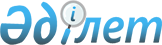 Шемонаиха аудандық мәслихатының 2021 жылғы 28 желтоқсандағы № 14/2-VII "2022-2024 жылдарға арналған Шемонаиха ауданының бюджеті туралы" шешіміне өзгерістер енгізу туралыШығыс Қазақстан облысы Шемонаиха аудандық мәслихатының 2022 жылғы 18 қарашадағы № 25/2-VII шешімі
      Шемонаиха аудандық мәслихаты ШЕШТІ: 
      1. Шемонаиха аудандық мәслихатының "2022-2024 жылдарға арналған Шемонаиха ауданының бюджеті туралы" 2021 жылғы 28 желтоқсандағы № 14/2-VII шешіміне (нормативтік кұқықтық актілерді мемлекеттік тіркеу тізілімінде № 26259 болып тіркелген) келесі өзгерістер енгізілсін:
      1-тармақ жаңа редакцияда жазылсын:
      "1. 2022 - 2024 жылдарға арналған аудандық бюджет тиісінше 1, 2 және 3-қосымшаларға сәйкес, оның ішінде 2022 жылға мынадай көлемдерде бекiтiлсiн:
      1) кірістер – 4 572 047,4 мың теңге, оның ішінде:
      салықтық түсімдер – 3 171 887,0 мың теңге;
      салықтық емес түсімдер – 19 586,0 мың теңге;
      негізгі капиталды сатудан түсетін түсімдер – 106 919,0 мың теңге;
      трансферттер түсімі – 1 273 655,4 мың теңге;
      2) шығындар – 5 020 110,0 мың теңге;
      3) таза бюджеттік кредиттеу – 32 183,0 мың теңге, оның ішінде:
      бюджеттік кредиттер – 55 134,0 мың теңге;
      бюджеттік кредиттерді өтеу – 22 951,0 мың теңге;
      4) қаржы активтерімен операциялар бойынша сальдо – 0 теңге, оның ішінде:
      қаржы активтерін сатып алу – 0 теңге;
      мемлекеттің қаржы активтерін сатудан түсетін түсімдер – 0 теңге;
      5) бюджет тапшылығы (профициті) – - 480 245,6 мың теңге;
      6) бюджет тапшылығын қаржыландыру (профицитін пайдалану) – 480 245,6 мың теңге, оның ішінде:
      қарыздар түсімі – 55 134,0 мың теңге;
      қарыздарды өтеу – 22 951,0 мың теңге;
      бюджет қаражатының пайдаланылатын қалдықтары – 448 062,6 мың теңге.";
      көрсетілген шешімнің 1 қосымшасы осы шешімнің қосымшасына сәйкес жаңа редакцияда жазылсын. 
      2. Осы шешiм 2022 жылғы 1 қаңтардан бастап қолданысқа енгiзiледi. 2022 жылға арналған аудандық бюджет
					© 2012. Қазақстан Республикасы Әділет министрлігінің «Қазақстан Республикасының Заңнама және құқықтық ақпарат институты» ШЖҚ РМК
				
      Шемонаиха аудандық мәслихатының хатшысы

М. Желдыбаев
Шемонаиха 
аудандық мәслихатының 
2022 жылғы 18 қарашадағы 
№ 25/2-VII шешіміне қосымшаШемонаиха 
аудандық мәслихатының 
2021 жылғы 28 желтоқсандағы 
№ 14/2-VII шешіміне Қосымша 
1 қосымша
Санаты
Санаты
Санаты
Санаты
Сомасы (мың теңге)
Сыныбы
Сыныбы
Сыныбы
Сомасы (мың теңге)
Ішкі сыныбы
Ішкі сыныбы
Сомасы (мың теңге)
Атауы
Сомасы (мың теңге)
I. КІРІСТЕР 
4 572 047,4
1
Салықтық түсiмдер
3 171 887,0
01
Табыс салығы
1 713 153,0
1
 Корпоративтік табыс салығы
336 253,0
2
Жеке табыс салығы
1 376 900,0
03
Әлеуметтiк салық
837 053,0
1
Әлеуметтiк салық
837 053,0
04
Меншікке салынатын салықтар
528 800,0
1
Мүлiкке салынатын салықтар
528 800,0
05
Тауарларға, жұмыстарға және қызметтерге салынатын iшкi салықтар
82 638,0
2
Акциздер
5 040,0
3
Табиғи және басқа да ресурстарды пайдаланғаны үшiн түсетiн түсiмдер
49 870,0
4
Кәсiпкерлiк және кәсiби қызметті жүргізгені үшiн алынатын алымдар
27 728,0
08
Заңдық маңызы бар әрекеттерді жасағаны және (немесе) оған уәкiлеттiгi бар мемлекеттiк органдар немесе лауазымды адамдар құжаттар бергені үшiн алынатын мiндеттi төлемдер
10 243,0
1
Мемлекеттік баж 
10 243,0
2
Салықтық емес түсімдер 
19 586,0
01
Мемлекеттiк меншiктен түсетiн кiрiстер
9 025,0
5
Мемлекет меншiгiндегі мүлiктi жалға беруден түсетiн кiрiстер
7 400,0
9
Мемлекет меншiгiнен түсетiн баска да кiрiстер
1 625,0
04
Мемлекеттік бюджеттен қаржыландырылатын, сондай-ақ Қазақстан Республикасы Ұлттық Банкінің бюджетінен (шығыстар сметасынан) ұсталатын және қаржыландырылатын мемлекеттік мекемелер салатын айыппұлдар, өсімпұлдар, санкциялар, өндіріп алулар
89,0
1
Мұнай секторы ұйымдарынан және Жәбірленушілерге өтемақы қорына түсетін түсімдерді қоспағанда, мемлекеттік бюджеттен қаржыландырылатын, сондай-ақ Қазақстан Республикасы Ұлттық Банкінің бюджетінен (шығыстар сметасынан) ұсталатын және қаржыландырылатын мемлекеттік мекемелер салатын айыппұлдар, өсімпұлдар, санкциялар, өндіріп алулар
89,0
06
Басқа да салықтық емес түсiмдер
10 472,0
1
Басқа да салықтық емес түсiмдер
10 472,0
3
Негізгі капиталды сатудан түсетін түсімдер
106 919,0
01
Мемлекеттік мекемелерге бекітілген мемлекеттік мүлікті сату
23 797,0
1
Мемлекеттік мекемелерге бекітілген мемлекеттік мүлікті сату
23 797,0
03
Жерді және материалдық емес активтерді сату
83 122,0
1
Жерді сату
74 690,0
2
Материалдық емес активтерді сату
8 432,0
4
Трансферттердің түсімдері
1 273 655,4
01
Төмен тұрған мемлекеттік басқару органдарынан трансферттер
57,0
3
Аудандық маңызы бар қалалардың, ауылдардың, кенттердің, аулдық округтардың бюджеттерінен трансферттер
57,0
02
Мемлекеттiк басқарудың жоғары тұрған органдарынан түсетiн трансферттер
1 273 598,4
2
Облыстық бюджеттен түсетiн трансферттер
1 273 598,4
Функционалдық топ
Функционалдық топ
Функционалдық топ
Функционалдық топ
Функционалдық топ
Сомасы (мың теңге)
Функционалдық кіші топ
Функционалдық кіші топ
Функционалдық кіші топ
Функционалдық кіші топ
Сомасы (мың теңге)
Бюджеттік бағдарламалардың әкімшісі
Бюджеттік бағдарламалардың әкімшісі
Бюджеттік бағдарламалардың әкімшісі
Сомасы (мың теңге)
Бағдарлама
Бағдарлама
Сомасы (мың теңге)
Атауы
Сомасы (мың теңге)
ІІ. ШЫҒЫНДАР
5 020 110,0
01
Жалпы сипаттағы мемлекеттiк көрсетілетін қызметтер
1 091 958,0
1
Мемлекеттiк басқарудың жалпы функцияларын орындайтын өкiлдi, атқарушы және басқа органдар
274 838,0
112
Аудан (облыстық маңызы бар қала) мәслихатының аппараты 
46 210,0
001
Аудан (облыстық маңызы бар қала) мәслихатының қызметiн қамтамасыз ету жөніндегі қызметтер
43 112,0
003
Мемлекеттік органның күрделі шығыстары
293,0
005
Мәслихаттар депутаттары қызметінің тиімділігін арттыру
2 805
122
Аудан (облыстық маңызы бар қала) әкiмiнiң аппараты 
228 628,0
001
Аудан (облыстық маңызы бар қала) әкiмiнiң қызметiн қамтамасыз ету жөніндегі қызметтер
186 335,0
003
Мемлекеттік органның күрделі шығыстары
2 829,0
113
Төменгі тұрған бюджеттерге берілетін нысаналы ағымдағы трансферттер
39 464,0
2
Қаржылық қызмет
42 721,0
452
Ауданның (облыстық маңызы бар қаланың) қаржы бөлімі
42 721,0
001
Ауданның (облыстық маңызы бар қаланың) бюджетін орындау және коммуналдық меншігін басқару саласындағы мемлекеттік саясатты іске асыру жөніндегі қызметтер
40 449,0
003
Салық салу мақсатында мүлікті бағалауды жүргізу
2 211,0
018
Мемлекеттік органның күрделі шығыстары
61,0
5
Жоспарлау және статистикалық қызмет
33 822,0
453
Ауданның (облыстық маңызы бар қаланың) экономика және бюджеттік жоспарлау бөлімі
33 822,0
001
Экономикалық саясатты, мемлекеттік жоспарлау жүйесін қалыптастыру және дамыту саласындағы мемлекеттік саясатты іске асыру жөніндегі қызметтер
32 292,0
004
Мемлекеттік органның күрделі шығыстары
1 530,0
9
Жалпы сипаттағы өзге де мемлекеттiк қызметтер
740 577,0
458
Ауданның (облыстық маңызы бар қаланың) тұрғын үй- коммуналдық шаруашылығы, жолаушылар көлiгi және автомобиль жолдары бөлiмi
740 577,0
001
Жергілікті деңгейде тұрғын үй- коммуналдық шаруашылығы, жолаушылар көлiгi және автомобиль жолдары саласындағы мемлекеттік саясатты іске асыру жөніндегі қызметтер
38 523,0
013
Мемлекеттік органның күрделі шығыстары
629,0
113
Төменгі тұрған бюджеттерге берілетін нысаналы ағымдағы трансферттер
701 425,0
02
Қорғаныс
42 979,0
1
Әскери мұқтаждар
20 593,0
122
Аудан (облыстық маңызы бар қала) әкiмiнiң аппараты 
20 593,0
005
Жалпыға бiрдей әскери мiндеттi атқару шеңберiндегi iс-шаралар
20 593,0
2
Төтенше жағдайлар жөнiндегi жұмыстарды ұйымдастыру
22 386,0
122
Аудан (облыстық маңызы бар қала) әкiмiнiң аппараты
22 386,0
006
Аудан (облыстық маңызы бар қала) ауқымындағы төтенше жағдайлардың алдын алу және оларды жою
7 726,0
007
Аудандык ( қалалық) ауқымдағы дала өрттерінің, сондай – ақ мемлекеттік өртке қарсы қызмет органдары құрылмаған елді мекендерде өрттердің алдын алу және оларды сөндіру жөніндегі іс- шаралар
14 660,0
03
Қоғамдық тәртіп, қауіпсіздік, құқықтық, сот, қылмыстық-атқару қызметі
8 563,0
9
Қоғамдық тәртіп және қауіпсіздік саласындағы басқа да қызметтер
8 563,0
458
Ауданның (облыстық маңызы бар қаланың) тұрғынүй- коммуналдық шаруашылығы, жолаушылар көлiгi және автомобиль жолдары бөлiмi
8 563,0
021
Елдi мекендерде жол қозғалысы қауiпсiздiгін қамтамасыз ету
8 563,0
06
Әлеуметтiк көмек және әлеуметтiк қамсыздандыру
869 557,0
1
Әлеуметтiк қамсыздандыру
69 115,0
451
Ауданның (облыстық маңызы бар қаланың) жұмыспен қамту және әлеуметтiк бағдарламалар бөлiмi
69 115,0
005
Мемлекеттiк атаулы әлеуметтiк көмек
68 669,0
057
Атаулы мемлекеттік әлеуметтік көмек алушылар болып табылатын жеке тұлғаларды телевизиялық абоненттiк жалғамалармен қамтамасыз ету
446,0
2
Әлеуметтiк көмек
706 242,0
451
Ауданның (облыстық маңызы бар қаланың) жұмыспен қамту және әлеуметтiк бағдарламалар бөлiмi
706 242,0
002
Жұмыспен қамту бағдарламасы
317 164,0
004
Ауылдық жерлерде тұратын денсаулық сақтау, білім беру, әлеуметтік қамтамасыз ету, мәдениет, спорт және ветеринар мамандарына отын сатып алуға Қазақстан Республикасының заңнамасына сәйкес әлеуметтік көмек көрсету
25 825,0
006
Тұрғын үйге көмек көрсету
4 000,0
007
Жергiлiктi өкiлеттi органдардың шешiмi бойынша мұқтаж азаматтардың жекелеген топтарына әлеуметтiк көмек
76 402,0
010
Үйден тәрбиеленіп оқытылатын мүгедек балаларды материалдық қамтамасыз ету
6 554,0
014
Мұқтаж азаматтарға үйде әлеуметтiк көмек көрсету
174 723,0
017
Оңалтудың жеке бағдарламасына сәйкес мұқтаж мүгедектердi протездік-ортопедиялық көмек, сурдотехникалық құралдар, тифлотехникалық құралдар, санаторий-курорттық емделу, мiндеттi гигиеналық құралдармен қамтамасыз ету, арнаулы жүрiп-тұру құралдары, қозғалуға қиындығы бар бірінші топтағы мүгедектерге жеке көмекшінің және есту бойынша мүгедектерге қолмен көрсететiн тіл маманының қызметтері мен қамтамасыз ету
48 008,0
023
Жұмыспен қамту орталықтарының қызметін қамтамасыз ету
53 566,0
9
Әлеуметтiк көмек және әлеуметтiк қамтамасыз ету салаларындағы өзге де қызметтер
94 200,0
451
Ауданның (облыстық маңызы бар қаланың) жұмыспен қамту және әлеуметтік бағдарламалар бөлімі
94 200,0
001
Жергілікті деңгейде халық үшін әлеуметтік бағдарламаларды жұмыспен қамтуды қамтамасыз етуді іске асыру саласындағы мемлекеттік саясатты іске асыру жөніндегі қызметтер
52 191,0
011
Жәрдем ақыларды және басқа да әлеуметтік төлемдерді есептеу, төлеу мен жеткізу бойынша қызметтерге ақы төлеу
2 603,0
021
Мемлекеттік органның күрделі шығыстары
35,0
050
Қазақстан Республикасында мүгедектердің құқықтарын қамтамасыз етуге және өмір сүру сапасын жақсарту
38 461,0
054
Үкіметтік емес ұйымдарда мемлекеттік әлеуметтік тапсырысты орналастыру
910,0
07
Тұрғын үй-коммуналдық шаруашылық
717 484,4
1
Тұрғын үй шаруашылығы
556 782,4
458
Ауданның (облыстық маңызы бар қаланың) тұрғын үй-коммуналдық шаруашылығы, жолаушылар көлігі және автомобиль жолдары бөлімі 
157 121,0
004
Азаматтардың жекелеген санаттарын тұрғын үймен қамтамасыз ету
156 027,0
031
Кондоминиум объектісіне техникалық паспорттар дайындау
1 094,0
472
Ауданның (облыстық маңызы бар қаланың) құрылыс, сәулет және қала құрылысы бөлімі
399 661,4
003
Коммуналдық тұрғын үй қорының тұрғын үйін жобалау және немесе салу, реконструкциялау
322 297,7
004
Инженерлік-коммуникациялық инфрақұрылымды жобалау, дамыту және (немесе) жайластыру
77 363,7
2
Коммуналдық шаруашылық
159 356,0
458
Ауданның (облыстық маңызы бар қаланың) тұрғын үй-коммуналдық шаруашылығы, жолаушылар көлігі және автомобиль жолдары бөлімі 
146 754,0
012
Сумен жабдықтау және су бұру жүйесінің жұмыс істеуі
139 553,0
058
Елді мекендердегі сумен жабдықтау және су бұру жүйелерін дамыту
7 201,0
472
Ауданның (облыстық маңызы бар қаланың) құрылыс, сәулет және қала құрылысы бөлімі
12 602,0
006
Сумен жабдықтау және су бұру жүйесін дамыту
7 000,0
058
Елді мекендердегі сумен жабдықтау және су бұру жүйелерін дамыту
5 602,0
3
Елді – мекендерді көркейту
1 346,0
458
Ауданның (облыстық маңызы бар қаланың) тұрғын үй-коммуналдық шаруашылығы, жолаушылар көлігі және автомобиль жолдары бөлімі 
1 346,0
016
Елді мекендердің санитариясын қамтамасыз ету
1 346,0
08
Мәдениет, спорт, туризм және ақпараттық кеңiстiк
616 329,0
1
Мәдениет саласындағы қызмет
225 834,0
455
Ауданның (облыстық маңызы бар қаланың) мәдениет және тілдерді дамыту бөлімі
225 834,0
003
Мәдени-демалыс жұмысын қолдау
225 834,0
2
Спорт
139 276,0
465
Ауданның (облыстық маңызы бар қаланың) дене шынықтыру және спорт бөлімі
120 763,0
001
Жергілікті деңгейде дене шынықтыру және спорт саласындағы мемлекеттік саясатты іске асыру жөніндегі қызметтер
19 869,0
004
Мемлекеттік органның күрделі шығыстары
201,0
005
Ұлттық және бұқаралық спорт түрлерін дамыту
89 889,0
006
Аудандық (облыстық маңызы бар қалалық) деңгейде спорттық жарыстар өткiзу
505,0
007
Әртүрлi спорт түрлерi бойынша аудан (облыстық маңызы бар қала) құрама командаларының мүшелерiн дайындау және олардың облыстық спорт жарыстарына қатысуы
10 299,0
472
Ауданның (облыстық маңызы бар қаланың) құрылыс, сәулет және қала құрылысы бөлімі
18 513,0
008
Спорт объектілерін дамыту
18 513,0
3
Ақпараттық кеңiстiк
99 596,0
455
Ауданның (облыстық маңызы бар қаланың) мәдениет және тілдерді дамыту бөлімі
89 356,0
006
Аудандық (қалалық) кiтапханалардың жұмыс iстеуi
75 458,0
007
Мемлекеттiк тiлдi және Қазақстан халқының басқа да тiлдерін дамыту
13 898,0
456
Ауданның (облыстық маңызы бар қаланың) iшкiсаясат бөлiмi
10 240,0
002
Мемлекеттiк ақпаратық саясат жүргiзу жөніндегі қызметтер
10 240,0
9
Мәдениет, спорт, туризм және ақпараттық кеңiстiктiұйымдастыру жөнiндегiөзге де қызметтер
151 623,0
455
Ауданның (облыстық маңызы бар қаланың) мәдениет және тілдерді дамыту бөлімі
92 339,0
001
Жергілікті деңгейде тілдерді және мәдениетті дамыту саласындағы мемлекеттік саясатты іске асыру жөніндегі қызметтер
37 678,0
010
Мемлекеттік органның күрделі шығыстары
532,0
032
Ведомстволық бағыныстағы мемлекеттік мекемелер мен ұйымдардың күрделі шығыстары
2 373,0
113
Төменгі тұрған бюджеттерге берілетін нысаналы ағымдағы трансферттер
51 756,0
456
Ауданның (облыстық маңызы бар қаланың) iшкi саясат бөлiмi
59 284,0
001
Жергілікті деңгейде ақпарат, мемлекеттілікті нығайту және азаматтардың әлеуметтік сенімділігін қалыптастыру саласында мемлекеттік саясатты іске асыру жөніндегі қызметтер
34 704,0
003
Жастар саясаты саласында іс-шараларды іске асыру
24 580,0
10
Ауыл, су, орман, балық шаруашылығы, ерекше қорғалатын табиғи аумақтар, қоршаған ортаны және жануарлар дүниесiн қорғау, жер қатынастары
65 907,0
1
Ауыл шаруашылығы
26 643,0
462
Ауданның (облыстық маңызы бар қаланың) ауыл шаруашылығы бөлімі
26 643,0
001
Жергілікті деңгейде ауыл шаруашылығы саласындағы мемлекеттік саясатты іске асыру жөніндегі қызметтер
26 643,0
6
Жер қатынастары
30 418,0
463
Ауданның (облыстық маңызы бар қаланың) жер қатынастары бөлiмi
30 418,0
001
Аудан (облыстық маңызы бар қала) аумағында жер қатынастарын реттеу саласындағы мемлекеттік саясатты іске асыру жөніндегі қызметтер
25 129,0
006
Аудандардың, облыстық маңызы бар, аудандық маңызы бар қалалардың, кенттердiң, ауылдардың, ауылдық округтердiң шекарасын белгiлеу кезiнде жүргiзiлетiн жерге орналастыру
5 289,0
9
Ауыл, су, орман, балық шаруашылығы, қоршаған ортаны қорғау және жер қатынастары саласындағы басқа да қызметтер
8 846,0
453
Ауданның (облыстық маңызы бар қаланың) экономика және бюджеттік жоспарлау бөлімі
8 846,0
099
Мамандарға әлеуметтік қолдау көрсету жөніндегі шараларды іске асыру
8 846,0
11
Өнеркәсiп, сәулет, қала құрылысы және құрылыс қызметi
42 909,0
2
Сәулет, қала құрылысы және құрылыс қызметi
42 909,0
472
Ауданның (облыстық маңызы бар қаланың) құрылыс, сәулет және қала құрылысы бөлімі
42 909,0
001
Жергілікті деңгейде құрылыс, сәулет және қала құрылысы саласындағы мемлекеттік саясатты іске асыру жөніндегі қызметтер
23 655,0
013
Аудан аумағында қала құрылысын дамытудың кешенді схемаларын, аудандық (облыстық) маңызы бар қалалардың, кенттердің және өзге де ауылдық елді мекендердің бас жоспарларын әзірлеу
19 254,0
12
Көлiк және коммуникация
81 710,0
1
Автомобиль көлiгi
75 140,0
458
Ауданның (облыстық маңызы бар қаланың) тұрғынүй-коммуналдық шаруашылығы, жолаушылар көлігі және автомобиль жолдары бөлімі
75 140,0
023
Автомобиль жолдарының жұмыс iстеуiн қамтамасыз ету
75 140,0
9
Көлік және коммуникациялар саласындагы өзге де қызметтер
6 570,0
458
Ауданның (облыстық маңызы бар қаланың) тұрғын үй-коммуналдық шаруашылығы, жолаушылар көлігі және автомобиль жолдары бөлімі
6 570,0
037
Әлеуметтік манызы бар қалалық (ауылдық), қала маңындағы және ауданішілік катынастар бойынша жолаушылар тасымалдарын субсидиялау
6 570,0
13
Басқалар
62 651,2
3
Кәсіпкерлік қызметті колдау және бәсекелестікті қорғау
20 172,0
469
Ауданның (облыстық маңызы бар қаланың) кәсіпкерлік бөлiмi
20 172,0
001
Жергілікті деңгейде кәсіпкерлікті дамыту саласындағы мемлекеттік саясатты іске асыру жөніндегі қызметтер
20 172,0
9
Басқалар
42 479,2
452
Ауданның (облыстық маңызы бар қаланың) қаржы бөлiмi
42 479,2
012
Ауданның (облыстық маңызы бар қаланың) жергiлiктi атқарушы органының резервi
42 479,2
14
Борышқа қызмет көрсету
30 407,0
1
Борышқа қызмет көрсету
30 407,0
452
Ауданның (облыстық маңызы бар қаланың) қаржы бөлімі
30 407,0
013
Жергілікті атқарушы органдардың облыстық бюджеттен қарыздар бойынша сыйақылар мен өзге де төлемдерді төлеу бойынша борышына қызмет көрсету
30 407,0
15
Трансферттер
1 389 655,4
1
Трансферттер
1 389 655,4
452
Ауданның (облыстық маңызы бар қаланың) қаржы бөлімі
1 389 655,4
006
Пайдаланылмаған (толық пайдаланылмаған) нысаналы трансферттерді қайтару
2 730,2
024
Заңңаманы өзгертуге байланысты жоғары тұрған бюджеттің шығындарын өтеуге төменгі тұрған бюджеттен ағымдағы нысаналы трансферттер
977 202,0
038
Субвенциялар
400 399,0
054
Қазақстан Республикасының Ұлттық қорынан берілетін нысаналы трансферт есебінен республикалық бюджеттен бөлінген пайдаланылмаған (түгел пайдаланылмаған) нысаналы трансферттердің сомасын қайтару
9 324,2
ІІІ. Таза бюджеттік кредиттеу
32 183,0
Бюджеттік кредиттер
55 134,0
10
Ауыл, су, орман, балық шаруашылығы, ерекше қорғалатын табиғи аумақтар, қоршаған ортаны және жануарлар дүниесiн қорғау, жер қатынастары
55 134,0
9
Ауыл, су, орман, балық шаруашылығы, қоршаған ортаны қорғау және жер қатынастары саласындағы басқа да қызметтер
55 134,0
453
Ауданның (облыстық маңызы бар қаланың) экономика және бюджеттік жоспарлау бөлімі
55 134,0
006
Мамандарды әлеуметтік қолдау шараларын іске асыру үшін бюджеттік кредиттер
55 134,0
5
Бюджеттік кредиттерді өтеу
22 951,0
01
Бюджеттік кредиттерді өтеу
22 951,0
1
Мемлекеттік бюджеттен берілген бюджеттік кредиттерді өтеу
22 951,0
ІV. Қаржы активтерімен операциялар бойынша сальдо
0
Қаржы активтерін сатып алу
0
Мемлекеттің қаржы активтерін сатудан түсетін түсімдер
0
V. Бюджет тапшылығы (профициті)
-480 245,6
VI. Бюджет тапшылығынқаржыландыру (профицитін пайдалану)
480 245,6
7
Қарыздар түсімдері 
55 134,0
01
Мемлекеттік ішкі қарыздар
55 134,0
2
Қарыз алу келісім- шарттары
55 134,0
16
Қарыздарды өтеу
22 951,0
1
Қарыздарды өтеу
22 951,0
452
Ауданның (облыстық маңызы бар қаланың) қаржы бөлімі
22 951,0
008
Жергілікті атқарушы органның жоғары тұрған бюджет алдындағы борышын өтеу
22 951,0
8
Бюджет қаражатының пайдаланылатын қалдықтары
448 062,6
01
Бюджет қаражаты қалдықтары
448 062,6
1
Бюджет қаражатының бос қалдықтары
448 062,6